第十章 4 电容器的电容问题水可以用容器储存起来，电荷也可以用一个“容器”储存起来。图中的元件就是这样的“容器”——电容器。那么，它内部的构造是怎样的？它是怎样“装进”和“倒出”电荷的呢？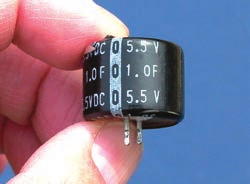 电容器电容器（capacitor）是一种重要的电学元件。在两个相距很近的平行金属板中间夹上一层绝缘物质——电介质（空气也是一种电介质），就组成一个最简单的电容器，叫作平行板电容器。这两个金属板叫作电容器的极板。实际上，任何两个彼此绝缘又相距很近的导体，都可以看成一个电容器。实验观察电容器的充、放电现象把直流电源、电阻、电容器、电流表、电压表以及单刀双掷开关组装成实验电路（图 10.4-1）。把开关S接1，此时电源给电容器充电。在充电过程中，可以看到电压表示数迅速增大，随后逐渐稳定在某一数值，表示电容器两极板具有一定的电势差。通过观察电流表可以知道，充电时电流由电源的正极流向电容器的正极板。同时，电流从电容器的负极板流向电源的负极。随着两极板之间电势差的增大，充电电流逐渐减小至 0，此时电容器两极板带有一定的等量异种电荷。即使断开电源，两极板上的电荷由于相互吸引而仍然被保存在电容器中。把开关S接2，电容器对电阻R放电。观察电流表可以知道，放电电流由电容器的正极板经过电阻R流向电容器的负极板，正负电荷中和。此时两极板所带的电荷量减小，电势差减小，放电电流也减小，最后两极板电势差以及放电电流都等于0。电容器充电的过程中，两极板的电荷量增加，极板间的电场强度增大，电源的能量不断储存在电容器中；放电的过程中，电容器把储存的能量通过电流做功转化为电路中其他形式的能。拓展学习用传感器观察电容器的放电过程电流传感器可以像电流表一样测量电流。不同的是，它的反应非常快，可以捕捉到瞬间的电流变化。此外，由于它与计算机相连，还能显示出电流随时间变化的 I-t 图像。照图 10.4-2 甲连接电路。电源用直流 8 V左右，电容器可选几十微法的电解电容器。先使开关 S 与 1 端相连，电源向电容器充电，这个过程可在短时间内完成。然后把开关 S 掷向 2 端，电容器通过电阻 R 放电，传感器将电流信息传入计算机，屏幕上显示出电流随时间变化的 I-t 图像（图 10.4-2 乙）。一位同学得到的 I-t 图像如图 10.4-3 所示，电源电压是 8 V。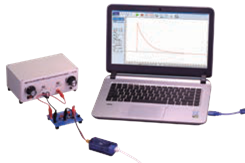 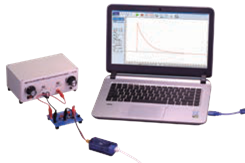 （1）在图中画一个竖立的狭长矩形（在图 10.4-3的最左边），它的面积的物理意义是什么？（2）怎样根据 I-t 图像估算电容器在全部放电过程中释放的电荷量？试着算一算。如果要测绘充电时的I-t 图像，应该怎样连接电路？怎样进行测量？得到的 I-t 图像可能是什么形状的？电容在图 10.4-1 电容器充电的实验中，我们看到，电容器两极板之间的电势差增大时，电流表的示数不为 0，这表明电容器所带的电荷量也在增加。那么，电容器所带的电荷量跟两极板间的电势差是否存在某种定量关系？实验探究电容器两极板间电势差跟所带电荷量的关系实验电路图如图 10.4 -4 所示。取一个电容器 A 和数字电压表相连，把开关S 1 接1，用几节干电池串联后给A充电，可以看到 A 充电后两极板具有一定的电压。把开关 S1 接 2，使另一个相同的但不带电的电容器 B 跟A并联（注意不要让手或其他导体跟电容器的两极板接触，以免所带电荷漏失），可以看到电压表示数变为原来的一半；断开开关 S1 ，闭合开关 S2 ，让 B 的两极板完全放电，随后再断开开关 S2 ，把 B 和 A 并联，电压表示数再次减少一半。还可以继续这样操作……以上实验表明，电容器的电荷量变为原来的一半时，其两极板间的电势差也变为原来的一半。精确的实验表明，一个电容器所带的电荷量Q与两极板之间的电势差U之比是不变的。不同的电容器，这个比一般是不同的，可见电荷量Q与电势差U之比表征了电容器储存电荷的特性。这里说的“电容器所带的电荷量Q”，是指一个极板所带电荷量的绝对值。电容器所带的电荷量 Q 与电容器两极板之间的电势差 U 之比，叫作电容器的电容（capacitance）。用 C 表示，则有C = 上式表示，电容器的电容在数值上等于使两极板间的电势差为 1 V 时电容器需要带的电荷量，电荷量越多，表示电容器的电容越大。这类似于用不同的容器装水。如图 10.4-5，要使容器中的水深都为 1 cm，横截面积大的容器需要的水多。你觉得用 和 定义电容，哪个更好？在国际单位制中，电容的单位是法拉（farad），简称法，符号是 F。如果一个电容器带 1 C 的电荷量时，两极板之间的电势差是 1 V，这个电容器的电容就是 1 F。实际中常用的单位还有微法（µF）和皮法（pF），它们与法拉的关系是1 µF = 10-6 F1 pF = 10-12 F加在电容器两极板上的电压不能超过某一限度，超过这个限度，电介质将被击穿，电容器损坏。这个极限电压叫作击穿电压。电容器外壳上标的是工作电压，或称额定电压，这个数值比击穿电压低。拓展学习平行板电容器的电容平行板电容器是最简单的，也是最基本的电容器。几乎所有电容器都是平行板电容器的变形。平行板电容器的电容是由哪些因素决定的呢？我们通过以下实验来研究。如图 10.4-6，用静电计测量已经充电的平行板电容器两极板之间的电势差 U。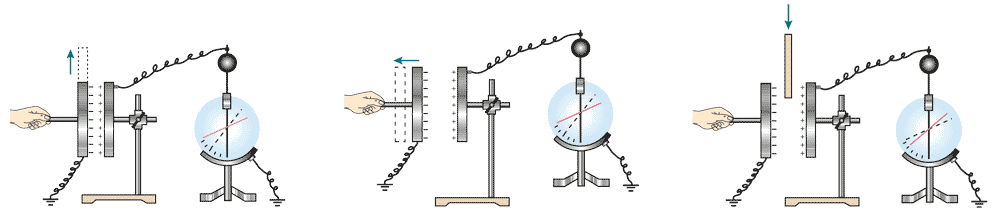 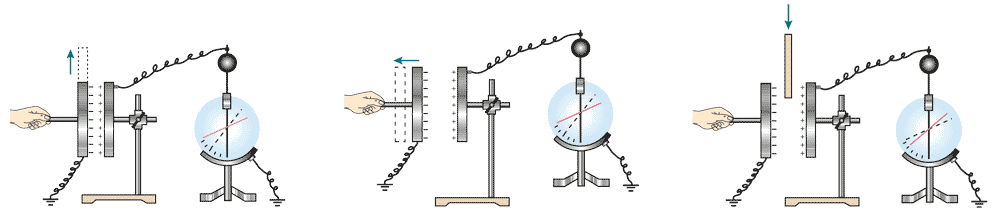 1．保持极板上的电荷量 Q 不变，两极板间的距离 d 也不变，改变两极板的正对面积 S，通过静电计指针的变化得到两极板之间电势差的变化。根据电容的定义式 C = ，由电势差的变化判断电容的变化，从而得到正对面积 S 对电容 C 的影响（图 10.4-6 甲）。2．保持极板上的电荷量 Q 不变，两极板的正对面积 S 也不变，改变两极板间的距离 d，通过静电计指针的变化得到两极板之间电势差的变化。同上所述，由电势差的变化判断电容的变化，从而得到两极板之间的距离 d 对电容 C 的影响（图 10.4-6 乙）。3．保持 Q、S、d 都不变，在两极板间插入电介质，例如有机玻璃板。通过静电计指针的变化得知两极板间电势差的变化。同上所述，由电势差的变化判断电容的变化，从而得到两极板之间电介质的存在对电容 C 的影响（图 10.4-6 丙）。通过实验可以得出如下结论：减小平行板电容器两极板的正对面积、增大两极板之间的距离都能减小平行板电容器的电容；而在两极板之间插入电介质，却能增大平行板电容器的电容。反之亦然。理论分析表明，当平行板电容器的两极板之间是真空时，电容 C 与极板的正对面积 S、极板间的距离 d 的关系为C = 式中 k 为静电力常量。当两极板之间充满同一种介质时，电容变大为真空时的 εr 倍，即C = εr 是一个常数，与电介质的性质有关，叫作电介质的相对介电常数。常用电容器常用的电容器，从构造上看，可以分为固定电容器和可变电容器两类。固定电容器的电容是固定不变的。常用的有聚苯乙烯电容器和电解电容器。以聚苯乙烯薄膜为电介质，把两层铝箔隔开，卷起来，就制成了聚苯乙烯电容器（图10.4-7 甲）。改变铝箔的面积和薄膜的厚度，可以制成不同电容的聚苯乙烯电容器。以陶瓷为电介质的固定电容器也很多。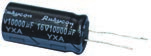 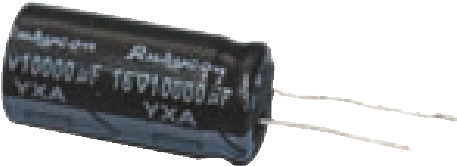 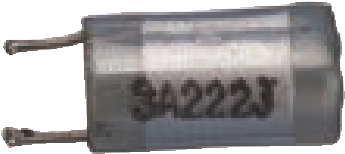 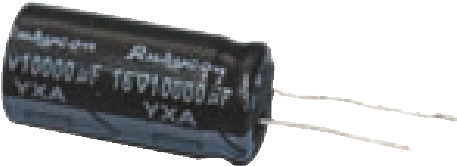 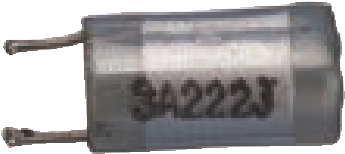 电解电容器（图 10.4-7 乙）是用铝箔作为一个极板，用铝箔上很薄的一层氧化膜为电介质，用浸过电解液的纸作为另一个极板（要靠另一片铝箔与外部引线连接）制成的。由于氧化膜很薄，所以电容较大。可变电容器由两组铝片组成（图 10.4-8），它的电容是可以改变的。固定的一组铝片叫作定片，可以转动的一组铝片叫作动片。转动动片，使两组铝片的正对面积发生变化，电容就随着改变。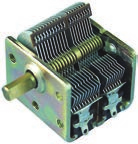 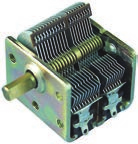 超级电容器是 20 世纪 70 年代根据电化学原理研发的一种新型电容器，它的出现使电容器的容量得到了巨大的提升。超级电容器的充电时间短，储存电能多，放电功率大，使用寿命长。这些优点展现了它作为新型动力电源的广阔发展前景。练习与应用本节共有 4 道习题，习题设置重点突出，主要巩固对平行板电容器充、放电过程和电容定义式的计算，以及对演示实验的理解。题目形式多样，有表格分析、图像分析和计算题等。第 1 题考查平行板电容器充、放电过程。第 2 题通过图像加深对电容定义式和用物理量之比定义物理量的理解。第 3 题巩固电容定义式的理解和应用。第 4 题以心脏除颤器为例，考查电容器电荷量的计算方法。1．用图 10.4-1 的电路给电容器充、放电。开关 S 接通 1，稳定后改接 2，稳定后又改接1，如此往复。下表记录了充、放电过程中某两个时刻通过电流表的电流方向，试根据该信息，在表格内各空格处填上合理的答案。表 充、放电过程中某两个时刻的电路情况参考解答：如下表所示2．有人用图 10.4-9 描述某电容器充电时，其电荷量 Q、电压 U、电容 C 之间的相互关系，请判断它们的正误，并说明理由。参考解答：只有图 A 是错误的，因为电容器的电容大小是由电容器本身的性质决定的，与电压和其所带电荷量无关。3．有一个已充电的电容器，两极板之间的电压为 3 V，所带电荷量为 4.5×10-4 C，此电容器的电容是多少？将电容器的电压降为 2 V，电容器的电容是多少？所带电荷量是多少？参考解答：1.5×10−4 F；1.5×10−4 F；3.0×10−4 C提示：由 C = ，可得 C = 1.5×10−4 F。若电压降为 2 V，电容器的电容不会改变。电容器所带电荷量 Q = CU = 3.0×10−4 C。4．心室纤颤是一种可能危及生命的疾病。一种叫作心脏除颤器的设备，通过一个充电的电容器对心颤患者皮肤上的两个电极板放电，让一部分电荷通过心脏，使心脏完全停止跳动，再刺激心颤患者的心脏恢复正常跳动。图10.4-10是一次心脏除颤器的模拟治疗，该心脏除颤器的电容器电容为 15 μF，充电至9.0 kV 电压，如果电容器在 2.0 ms 时间内完成放电，这次放电有多少电荷量通过人体组织？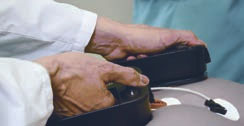 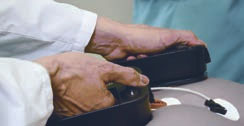 参考解答：6.0×10−2 C提示：Q = CU = 15×10−6×4.0×103 C = 6.0×10−2 C。时刻在此时刻通过图中电流表的电流方向电流表中的电流正在增大还是减小开关 S 当前正在接通 1 还是接通 2电容器两端的电压正在增大还是减小整个电路中的能量正在怎样转化这个时候电容器是在充电还是在放电t1向左t2向右时刻在此时刻通过图中电流表的电流方向电流表中的电流正在增大还是减小开关S当前正在接通1 还是接通2电容器两端的电压正在增大还是减小整个电路中的能量正在怎样转化这个时候电容器是在充电还是在放电t1向左减小2减小电容器储存的电能转化为其他形式的能放电t2向右减小1增大电源的能量储存在电容器中充电